N o                   -Ն                                                         «_____» ______________________  2024թ.ՆԱԽԱԳԻԾՀԱՅԱՍՏԱՆԻ ՀԱՆՐԱՊԵՏՈՒԹՅԱՆ ԿՐԹՈՒԹՅԱՆ, ԳԻՏՈՒԹՅԱՆ, ՄՇԱԿՈՒՅԹԻ ԵՎ ՍՊՈՐՏԻ ՆԱԽԱՐԱՐԻ 2023 ԹՎԱԿԱՆԻ ՕԳՈՍՏՈՍԻ 7-Ի N 103-Ն ՀՐԱՄԱՆՈՒՄ ՓՈՓՈԽՈՒԹՅՈՒՆ ԿԱՏԱՐԵԼՈՒ ՄԱՍԻՆՂեկավարվելով  «Նորմատիվ իրավական ակտերի մասին» օրենքի 33-րդ և 34-րդ հոդվածներով` ՀՐԱՄԱՅՈՒՄ ԵՄՀայաստանի Հանրապետության կրթության, գիտության, մշակույթի և սպորտի նախարարի 2023 թվականի օգոստոսի 7-ի «Հայաստանի Հանրապետության պետական բյուջեի «1146. Հանրակրթության ծրագիր» ծրագրի «12016. ՀՀ գյուղական բնակավայրերում մինչև 100 սովորող ունեցող պետական հանրակրթական ուսումնական հաստատություններում դասավանդող ուսուցիչներին լրավճարի սահմանում» միջոցառման ֆինանսավորման կարգը հաստատելու մասին» N 103-Ն հրամանի հավելվածի՝10-րդ կետում «լրավճար տրվում է» բառերը փոխարինել «տրամադրվող լրավճարը հաշվարկվում է սույն կարգի 2-րդ կետում նշված  շահառու հանդիսանալու օրվանից սկսած, իսկ վճարումն իրականացվում է» բառերով: Սույն հրամանն ուժի մեջ է մտնում պաշտոնական հրապարկմանը հաջորդող օրվանից:ՆԱԽԱՐԱՐ՝   Ժ. ԱՆԴՐԵԱՍՅԱՆ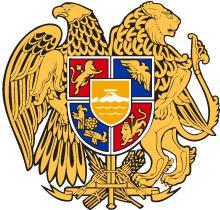 ՀԱՅԱՍՏԱՆԻ ՀԱՆՐԱՊԵՏՈՒԹՅԱՆ ԿՐԹՈՒԹՅԱՆ, ԳԻՏՈՒԹՅԱՆ, ՄՇԱԿՈՒՅԹԻԵՎ ՍՊՈՐՏԻ ՆԱԽԱՐԱՐՀՐԱՄԱՆ